             Witam po obiadku ! Dziś proponuję Wam wycieczkę na łąkę z rodzicami. Oczywiście pamiętajcie o zasadach bezpieczeństwa , to najważniejsze. Pooglądajcie rośliny ,które tam rosną , posłuchajcie  odgłosów łąki i spróbujcie  odgadnąć jakie to zwierzę. Poczujcie jak pachną kwiaty. Jak wrócicie  z wycieczki : narysujcie łąkę ,którą odwiedziliście. Pamiętajcie  nie zrywajcie niepotrzebnie kwiatów i nie chwytajcie owadów, to ich dom . Pamiętajcie  jesteście na łące gośćmi  i należy się odpowiednio zachowywać!A po wycieczce zobaczcie ,czy spotkaliście tam ,takie kwiaty i zwierzęta. Poznajcie lub przypomnijcie sobie ich nazwy z pomocą rodzica :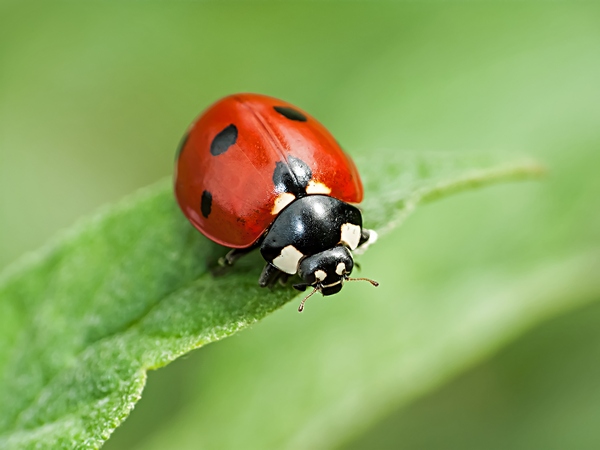 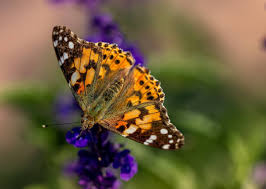          biedronka – majowa krówka                                      motyl   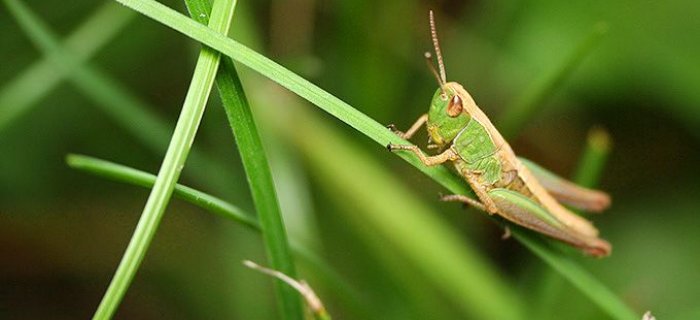 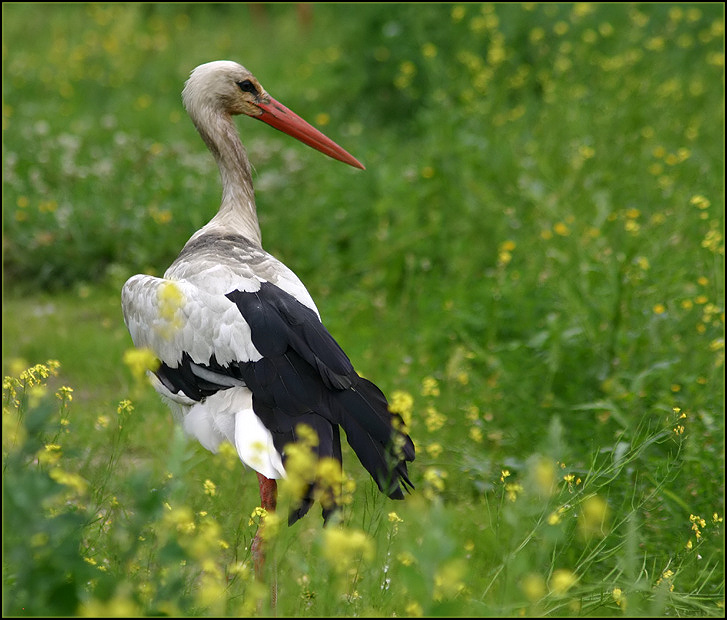                   konik polny                                                              bocian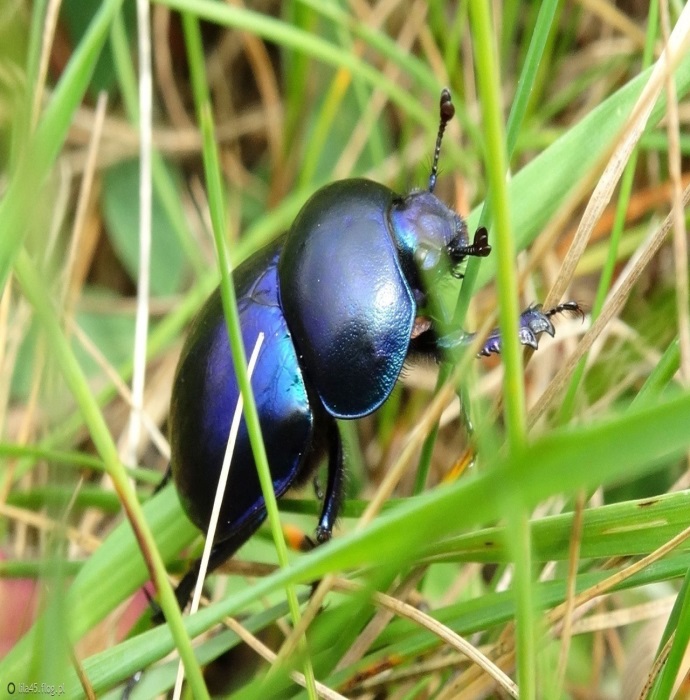 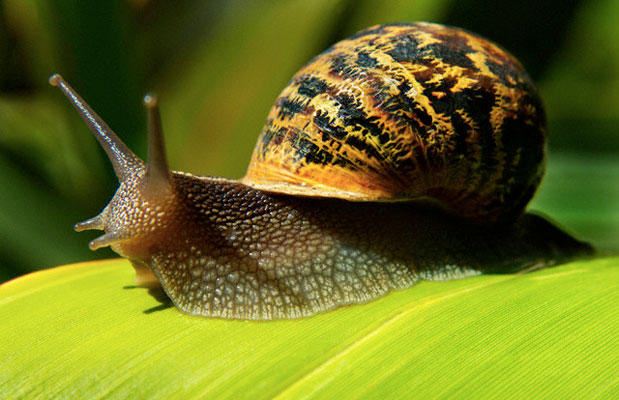            żuk                                                                             ślimak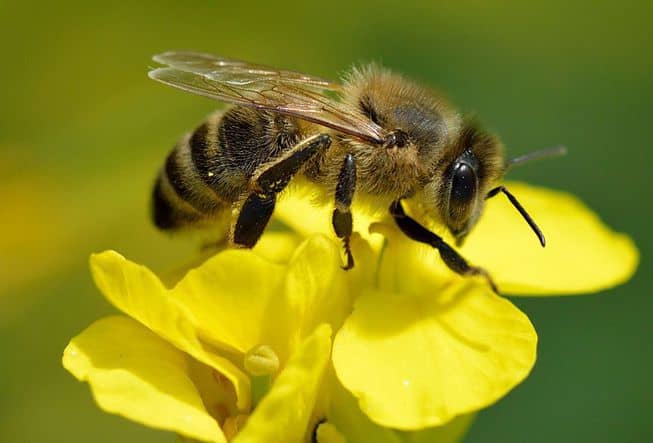 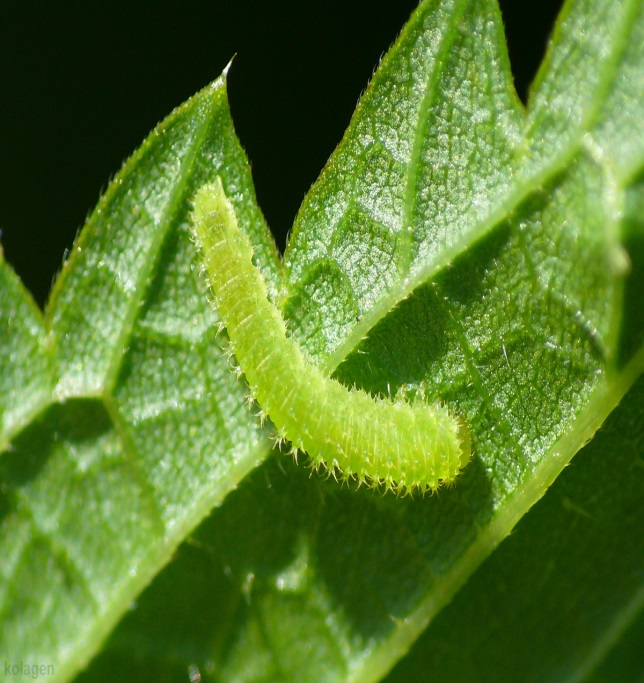                            Pszczoła                                                 gąsienica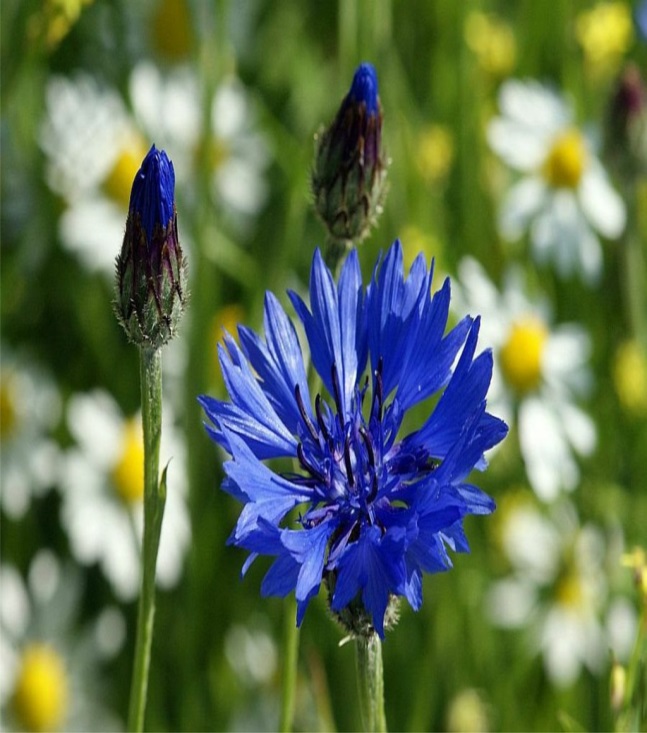 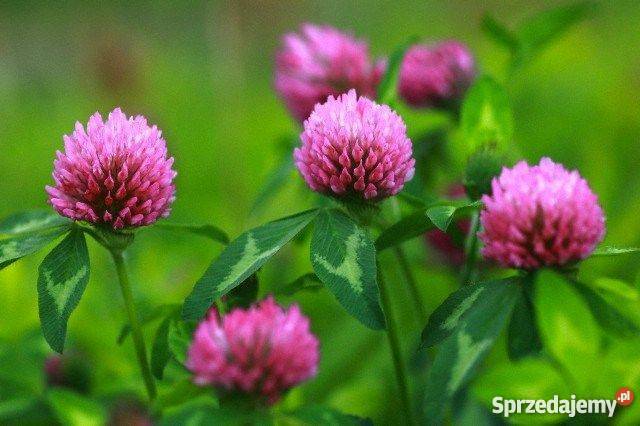                  haber                                                  koniczyna 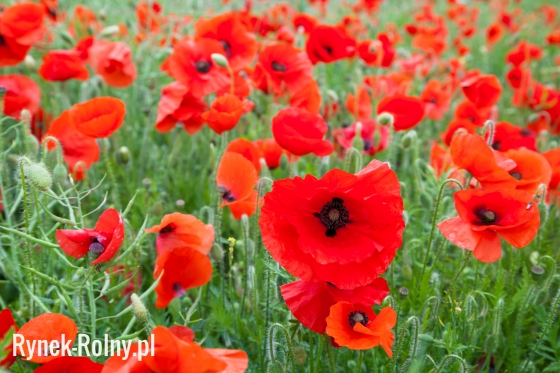 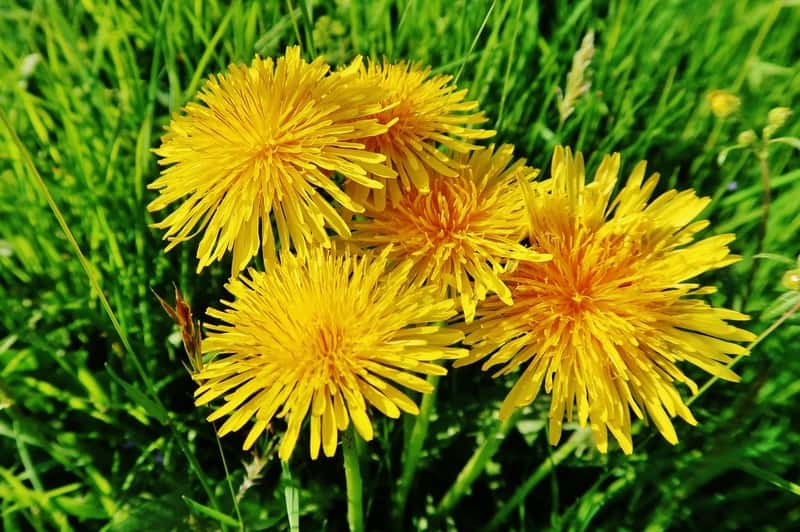                               mak                                                 mlecz polny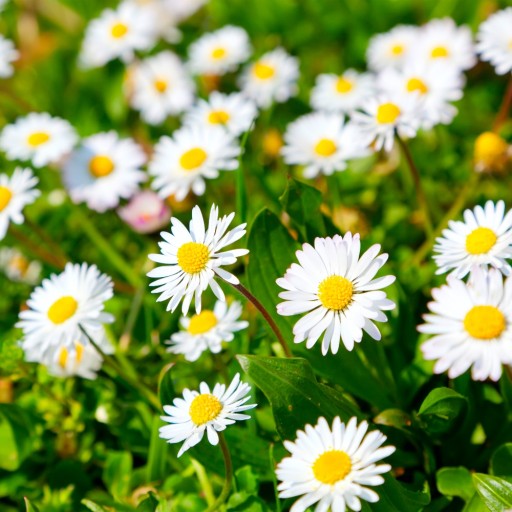 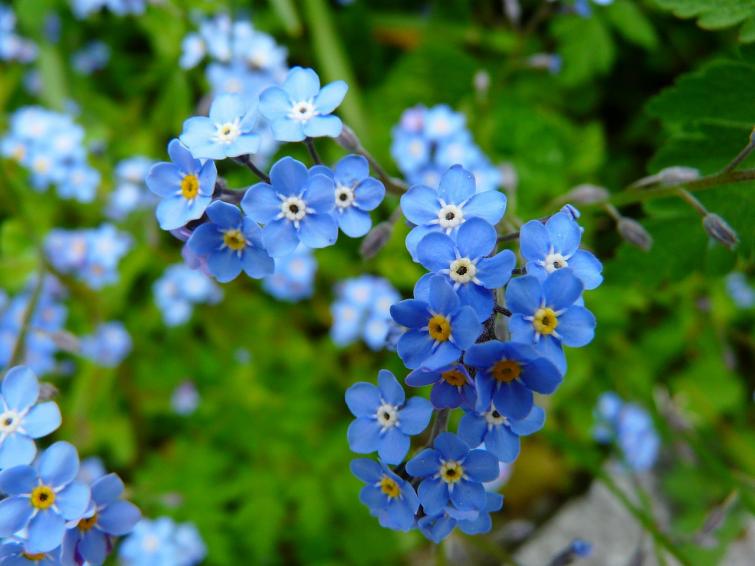                 stokrotka                                                          niezapominajka                                                                   Pozdrawiam. Pani Grażynka 